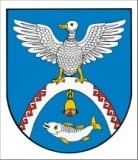 П Р И К А Зпгт. Новый Торъял30.03. 2015                                                                                                                № 17 о/дОб утверждении Положения о кадровом резерве для замещения вакантных  должностей муниципальной службы Финансового отдела  муниципального образования «Новоторъяльский муниципальный район»        В соответствии со статьей 33 Федерального закона от 02 марта 2007 г. 
№ 25 - ФЗ «О муниципальной службе в Российской Федерации»,  решением Собрания депутатов муниципального образования «Новоторъяльский муниципальный район» от 
24 декабря 2008 г. № 508 «Об утверждении Положения о кадровом резерве для замещения вакантных должностей муниципальной службы Финансового  отдела муниципального образования «Новоторъяльский муниципальный район»,  приказываю:        1. Утвердить прилагаемое Положение о кадровом резерве для замещения вакантных должностей муниципальной службы Финансового отдела муниципального  образования «Новоторъяльский муниципальный район» (далее – Положение).        2. Настоящий приказ вступает в силу с даты его подписания.        3. Настоящий приказ разместить на официальном сайте муниципального образования «Новоторъяльский муниципальный район» http://toryal.ru.       4.  Контроль за исполнением настоящего приказа оставляю за собой.Руководитель Финансового отделамуниципального образования«Новоторъяльский муниципальный район»                                                        Л.И.ГродиковаУТВЕРЖДЕНОприказом Финансового отделамуниципального образования«Новоторъяльский муниципальный район» от 30 марта 2015 г. № ____Положение о кадровом резерве для замещения вакантных должностей муниципальной службы Финансового отдела муниципального образования «Новоторъяльский муниципальный район»	1. Настоящее Положение в соответствии со статьей 33 Федерального закона
 от 02 марта 2007 г. №25 – ФЗ «О муниципальной службе в Российской Федерации», решением Собрания депутатов муниципального образования «Новоторъяльский муниципальный район» от 24 декабря 2008 г. №508 «Об утверждении Положения о кадровом резерве для замещения вакантных должностей муниципальной службы Финансового отдела муниципального образования «Новоторъяльский муниципальный район»  в целях формирования кадрового состава Финансового отдела муниципального образования «Новоторъяльский муниципальный район», повышения эффективности кадрового состава Финансового отдела  муниципального образования «Новоторъяльский муниципальный район», повышения эффективности муниципальной службы (далее – муниципальная служба) определяет порядок формирования кадрового резерва для замещения вакантных должностей муниципальной службы Финансового отдела муниципального образования «Новоторъяльский муниципальный район» и кадровых резервов Финансового отдела муниципального образования «Новоторъяльский муниципальный район», а также регламентирует иные вопросы, связанные с кадровым резервом муниципальной службы.2. Кадровый резерв представляет собой специально сформированную категорию муниципальных служащих Финансового отдела муниципального образования «Новоторъяльский муниципальный район» (далее – муниципальные служащие) и граждан, не состоящих на муниципальной службе, с целью своевременного замещения вакантных должностей муниципальной службы (далее – должности муниципальной службы).3. В кадровом резерве Финансового отдела муниципального образования «Новоторъяльский муниципальный район» выделяются:3.1. Кадровый резерв, формируемый без проведения конкурса из муниципальных служащих, освобожденных от замещаемых должностей муниципальной службы по обстоятельствам, не зависящим от воли сторон, а именно:- в связи с призывом муниципального служащего на военную службу или направлением его на заменяющую ее альтернативную гражданскую службу;- в связи с восстановлением на службе муниципального служащего, ранее замещавшего эту должность муниципальной службы, по  решению суда;- в связи с избранием или назначением муниципального служащего на выборную должность в государственный орган, избранием его на выборную должность   в органы местного самоуправления либо избранием его на оплачиваемую выборную должность органе профессионального союза, в том числе в выборном органе первичной профсоюзной организации, созданной в органе местного самоуправления;- в связи с наступлением чрезвычайных обстоятельств, препятствующих продолжению отношений, связанных с муниципальной службой (военных действий, катастрофы, стихийного бедствия, крупной аварии, эпидемии и других чрезвычайных обстоятельств), если данное обстоятельство признано чрезвычайными решением Президента Российской Федерации или органа государственной власти Республики Марий Эл.3.2. Кадровый резерв, формируемый на конкурсной основе из:муниципальных служащих, замещающих должности муниципальной службы в Финансовом отделе муниципального образования «Новоторъяльский муниципальный район»  в порядке должностного роста;муниципальных служащих, замещающих должности муниципальной службы в другом органе местного самоуправления в порядке должностного роста;граждан, не являющихся муниципальными служащими.4. Кадровый резерв Финансового отдела муниципального образования «Новоторъяльский муниципальный район» является сводным кадровым резервом, включающим в себя кадровые резервы Финансового отдела муниципального образования «Новоторъяльский муниципальный район».5. Основными принципами формирования кадрового резерва и работы с ними являются:объективность оценки профессионального качества, результатов служебной (трудовой) деятельности кандидатов;профессионализм и компетентность лиц, включенных в кадровый резерв;равный доступ и добровольность участия в конкурсе для включения в кадровый резерв;гласность,  доступность информации о формировании кадрового резерва.6. Кадровый резерв Финансового отдела муниципального образования «Новоторъяльский муниципальный район» формируется в соответствии со штатным расписанием Финансового отдела муниципального образования «Новоторъяльский муниципальный район» и реестром муниципальных должностей Финансового отдела муниципального образования «Новоторъяльский муниципальный район». Преимущественным основанием для включения муниципального служащего в кадровый резерв Финансового отдела муниципального образования «Новоторъяльский муниципальный район» на конкурсной основе является прохождение им профессиональной переподготовки, повышение квалификации или стажировки.7. Включение муниципальных служащих (граждан) в кадровый резерв Финансового отдела муниципального образования «Новоторъяльский муниципальный район» для замещения должностей муниципальной службы осуществляется по результатам конкурса.8. Конкурс на включение в кадровый резерв Финансового отдела муниципального образования «Новоторъяльский муниципальный район» объявляется по решению руководителя Финансового  отдела муниципального образования «Новоторъяльский муниципальный район», исходя из потребностей Финансового отдела муниципального образования «Новоторъяльский муниципальный район».9. Для проведения конкурса на включение в кадровый резерв Финансового отдела муниципального образования «Новоторъяльский муниципальный район» правовым актом  Финансового отдела муниципального образования «Новоторъяльский муниципальный район»  образуется конкурсная комиссия. В Финансовом отделе муниципального образования «Новоторъяльский муниципальный район» допускается проведение конкурса на включение в кадровый  резерв конкурсной комиссией, образованной для проведения конкурса на замещение вакантной должности муниципальной службы.10. Решение конкурсной комиссии является основанием для включения муниципального служащего (гражданина) в кадровый резерв Финансового  отдела муниципального образования «Новоторъяльский муниципальный район» для замещения должности муниципальной службы.11. По результатам конкурса издается правовой акт Финансового  отдела муниципального образования «Новоторъяльский муниципальный район» о включении в кадровый резерв муниципальных служащих (граждан), победивших в конкурсе, с внесением соответствующей записи в личное дело муниципального служащего и иные документы, подтверждающие служебную деятельность муниципального служащего.12. Муниципальный служащий (гражданин), не ставший победителем конкурса на замещение вакантной должности муниципальной службы, но соответствующий квалификационным требованиям к этой должности, на основании решения конкурсной комиссии и с его письменного согласия может быть включен в кадровый резерв Финансового  отдела муниципального образования «Новоторъяльский муниципальный район» для замещения должности муниципальной службы, по которой проводился конкурс.13. Нахождение муниципального служащего (гражданина) в кадровом резерве, сформированном на конкурсной основе, как правило, не должно превышать более трех лет. В случае не предоставления возможности замещения соответствующих должностей в течение указанного срока допускается продление срока нахождения муниципального служащего (гражданина) в кадровом резерве.14. Специалист по кадрам Финансового отдела муниципального образования «Новоторъяльский муниципальный район»:а) готовит предложения представителю нанимателя о необходимой численности (потребности) кандидатов на включение в кадровый резерв по каждой должности муниципальной службы Финансового отдела муниципального образования «Новоторъяльский муниципальный район»;б) обеспечивает проведение конкурсов и включение муниципальных служащих (граждан) в кадровый резерв;в) осуществляет анализ и планирование работы с кадровым резервом;г) формирует список лиц, включенных в кадровый резерв Финансового отдела муниципального образования «Новоторъяльский муниципальный район» (далее – список кадрового резерва), по форме согласно приложению № 1 к настоящему Положению, с указанием способов формирования кадрового резерва по разделам:на конкурсной основе;без проведения конкурса, в соответствии с пунктом 3.1.настоящего Положения;д) осуществляет ведение учетных карточек лиц, включенных  в кадровый резерв, по форме согласно приложению № 2 к настоящему Положению;е) формирует ежегодно, не позднее 15 января, на бумажном и электронном носителях отчет о движении и состава кадрового резерва Финансового отдела Финансового  отдела муниципального образования «Новоторъяльский муниципальный район» по состоянию на 1 января по форме согласно приложению № 3 к настоящему Положению;15. Персональные данные о лицах, включенный в кадровый резерв на муниципальной службе, относятся к конфиденциальной информации и подлежат защите в соответствии с законодательством Российской Федерации.16. Основаниями исключения муниципального служащего из кадрового резерва Финансового отдела муниципального образования «Новоторъяльский муниципальный район» являются:	а)  заявление муниципального служащего об исключении из кадрового резерва;	б) назначение на должность муниципальной службы, на замещение которой муниципальный служащий состоит в кадровом резерве, или равнозначную ей, или на должность муниципальной службы в порядке должностного роста;	в) освобождение от замещаемой должности муниципальной службы и увольнения муниципальной службы в следующих случаях:	- неоднократного неисполнения муниципальным служащим  без уважительных причин должностных обязанностей, если он имеет дисциплинарное взыскание;	- однократного грубого нарушения муниципальным служащим должностных обязанностей:	а) прогула (отсутствие на служебном месте без уважительных причин более четырех часов подряд в течение служебного дня);	б) появление на службе в состоянии алкогольного, наркотического или иного токсического опьянения;	в) разрешение сведений, составляющих государственную и иную охраняемому законом тайну, и служебной информации, ставших известными муниципальному служащему в связи с исполнением им должностных обязанностей;	г) совершения по месту службы хищения (в том числе мелкого) чужого имущества, растраты, умышленного уничтожения или повреждения такого имущества, установленных вступившим в законную силу приговором суда или постановлением органа, уполномоченного рассматривать далее об административных правонарушениях;	д) нарушение муниципальным служащим требований охраны профессиональной служебной деятельности (охраны труда), если это нарушение повлекло за собой тяжкие последствия (несчастный случай на службе, аварию, катастрофу) либо заведомо создавало реальную угрозу наступления таких последствий, установленного комиссией по охране труда или уполномоченным по  охране труда;	- совершение виновных действий муниципальным служащим, непосредственно обслуживающим денежные или товарные ценности, если эти действия дают основание для утраты доверия к нему представителя нанимателя;	- предоставления муниципальным служащим представителю нанимателя подложных документов или заведомо ложных сведений при заключении трудового договора;	г) сокращение должности муниципальной службы, на замещение которой муниципальный служащий состоит в кадровом резерве Финансового отдела муниципального образования «Новоторъяльский муниципальный район», ликвидации Финансового отдела муниципального образования «Новоторъяльский муниципальный район»;	д) отказ от предложения Финансового отдела муниципального образования «Новоторъяльский муниципальный район» о замещении должности муниципальной службы, на замещение который муниципальный служащий состоит в кадровом резерве, либо отсутствие ответа на это предложение  в течение десяти дней со дня его уведомления;	е) отказ от прохождения профессиональной  переподготовке, повышения квалификации или стажировки;	ж) несоответствие муниципального служащего замещаемой им должности муниципальной службы, установленное аттестационной комиссией по результатам аттестации;	з) изменение квалификационных требований к должности муниципальной службы, если в результате такого изменения муниципальный служащий  перестал соответствовать квалификационным требованиям к должности муниципальной службы, в резерве на замещение которой он состоит;	и) прекращение трудового договора в случае смерти (гибели) муниципального служащего либо признания муниципального служащего безвестно отсутствующим или объявления его умершим решением суда, вступившим в законную силу;	к) истечение срока нахождения в кадровом резерве;	л) достижение предельного возраста пребывания на муниципальной службе;	м) в иных случаях, предусмотренных законодательством Российской Федерации.	17. Основаниями исключения гражданина из кадрового резерва Финансового отдела муниципального образования «Новоторъяльский муниципальный район»  являются: 	а) заявление гражданина об исключении из кадрового резерва;	б) назначение на должность муниципальной службы, на замещение которой гражданин состоит  в кадровом резерве, или равнозначную ей, или на вышестоящую должность муниципальной службы;	в) наступление и (или) установление обстоятельств, препятствующих поступлению на муниципальную службу, в случаях, предусмотренных законодательством о муниципальной службе Российской Федерации;	г) сокращение должности муниципальной службы, на замещение которой гражданин состоит в кадровом резерве, ликвидация органа местного самоуправления;	д) отказ от предложения Финансового отдела муниципального образования «Новоторъяльский муниципальный район» о замещении должности муниципальной службы, на замещение которой гражданин состоит в кадровом резерве, либо отсутствие ответа на это предложение в течение десяти дней со дня его уведомления;	е) изменение квалификационных требований к должности муниципальной службы, если в результате такого изменения гражданин перестал соответствовать квалификационным требованиям к должности муниципальной службы, в резерве на замещение которой он состоит;	ж) расторжение с гражданином после включения его в кадровый резерв трудового договора в соответствии с пунктами 5-11 статьи 81 Трудового кодекса Российской Федерации;	 з) смерть гражданина либо признание его безвестно отсутствующим или объявление его умершим решением суда, вступившим в законную силу; 	и) истечение срока в кадровом резерве;	к) в иных случаях, предусмотренных законодательством Российской Федерации.	18. Решение об исключении муниципального служащего (гражданина) из кадрового резерва  Финансового отдела муниципального образования «Новоторъяльский муниципальный район» оформляется правовым актом Финансового отдела муниципального образования «Новоторъяльский муниципальный район»  и доводиться до сведения муниципального служащего (гражданина) в месячный срок со дня его издания.	19. Ответственность за организацию работы по оформлению кадрового резерва Финансового отдела муниципального  образования «Новоторъяльский муниципальный район» и работы с ним возлагается на  специалиста по кадрам Финансового отдела муниципального образования «Новоторъяльский муниципальный район».	20. Формирование кадрового резерва для замещения вакантных должностей муниципальной службы Финансового  отдела муниципального образования «Новоторъяльский муниципальный район» осуществляет Финансовый отдел муниципального образования «Новоторъяльский муниципальный район».	21. Для формирования кадрового резерва  для замещения вакантных должностей муниципальной службы Финансового  отдела муниципального образования «Новоторъяльский муниципальный район» специалист по кадрам Финансового отдела муниципального образвоания «Новоторъяльский муниципальный район», не позднее 15 января, составляет  на бумажном и электронном носителях список лиц, включенных в кадровый резерв, и уточненные карточки этих лиц по состоянию на 1 января.	Для своевременного внесения изменений в кадровый резерв для замещения вакантных должностей  муниципальной службы Финансового  отдела муниципального образования «Новоторъяльский муниципальный район» специалист по кадрам в пятидневный срок с момента внесения изменений в список лиц, включенных в кадровый резерв Финансового отдела муниципального образования «Новоторъяльский муниципальный район», и (или) в учетные карточки этих лиц составляет соответствующую информацию на бумажном и электронных носителях.	22. Включение  (исключение) муниципального служащего (гражданина) в кадровый резерв для замещения вакантных должностей муниципальной службы Финансового  отдела муниципального образования «Новоторъяльский муниципальный район»  оформляется правовым актом Финансового отдела муниципального образования «Новоторъяльский муниципальный район».	23. По решению руководителя Финансового отдела муниципального образования «Новоторъяльский муниципальный район» вакантные должности муниципальной службы замещается муниципальным служащим (гражданином), состоящим в кадровом резерве Финансового отдела  муниципального образования «Новоторъяльский муниципальный район». При наличии нескольких лиц, включенных в кадровый резерв на соответствующую должность муниципальной службы, назначение на указанную должность производиться по решению руководителя Финансового отдела муниципального образования «Новоторъяльский муниципальный район». По решению руководителя Финансового отдела муниципального образования «Новоторъяльский муниципальный район» муниципальной служащий (гражданин), включенный в кадровый резерв Финансового отдела муниципального образования «Новоторъяльский муниципальный район»  для замещения одной должности муниципальной службы, с его письменного согласия может быть назначен на другую должность муниципальной службы в Финансовом отделе муниципального образования «Новоторъяльский муниципальный район»  в случае его соответствия квалификационным требованиям, предъявленным к этой должности.	24. В случае невозможности замещения образовавшейся вакантной должности муниципальной службы из кадрового резерва Финансового отдела «Новоторъяльский муниципальный район» представитель нанимателя вправе направить запрос в Финансовый отдел муниципального образования «Новоторъяльский муниципальный район», содержащий информацию о наименовании должности муниципальной службы и квалификационных требований к ней, с указанием структурного подразделения Финансового отдела муниципального отдела «Новоторъяльский муниципальный район».	25. Финансовый отдел муниципального образования «Новоторъяльский муниципальный район»:	а) формирует кадровый резерв для замещения вакантных должностей	 муниципальной службы Финансового отдела муниципального образования «Новоторъяльский муниципальный район»;	б) осуществляет организационное, методическое руководство по реализации настоящего Положения Финансового  отдела муниципального образования «Новоторъяльский муниципальный район» и контроль за порядком формирования кадрового резерва Финансового  отдела муниципального образования «Новоторъяльский муниципальный район» и работу с ним;	в) осуществляет ежегодно анализ состава кадрового резерва для замещения вакантных должностей муниципальной службы Финансового отдела муниципального образования «Новоторъяльский муниципальный район»;	г) представляет в соответствии с запросами Финансового отдела муниципального образования «Новоторъяльский муниципальный район» сведения о муниципальных служащих (граждан), включенных в кадровый резерв для замещения вакантных должностей муниципальной службы Финансового отдела муниципального образования «Новоторъяльский муниципальный район».	26. Муниципальный служащий (гражданин) вправе обжаловать решение, принятые по вопросам, связанным с кадровым резервом для замещения вакантных должностей муниципальной службы Финансового отдела муниципального образования «Новоторъяльский муниципальный район», в соответствии с законодательством Российской Федерации. ПРИЛОЖЕНИЕ №1к Положению о кадровом резерве длязамещения вакантных должностеймуниципальной службы Финансового отдела МО«Новоторъяльский муниципальный район»СПИСОКлиц, включенных в кадровый резервФинансового отдела МО «Новоторъяльский муниципальный район»ПРИЛОЖЕНИЕ №2к Положению о кадровом резерве для замещения вакантныхмуниципальной службы Финансового отдела МО«Новоторъяльский муниципальный район»УЧЕТНАЯ КАРТОЧКА лица, включенного в кадровый резервФинансового отдела МО «Новоторъяльский муниципальный район»Руководитель Финансового отдела МО «Новоторъяльский муниципальный район»           _________________________                                                                                             (подпись и расшифровка подписи)  «_____» ___________________20___ г.ПРИЛОЖЕНИЕ №3к Положению о кадровом резерве для замещения вакантных должностеймуниципальной службы Финансового отдела МО«Новоторъяльский муниципальный район»ОТЧЕТо движении и составе кадрового резерва 
Финансового отдела МО «Новоторъяльский муниципальный район»по состоянию на _____________________________________                                   (дата)Руководитель Финансового отдела МО «Новоторъяльский муниципальный район»           _________________________                                                                                             (подпись и расшифровка подписи)  «_____» ___________________20___ г.“У ТОРЪЯЛ  МУНИЦИПАЛЬНЫЙ РАЙОН”МУНИЦИПАЛЬНЫЙ ОБРАЗОВАНИЙЫНФИНАНС ОТДЕЛЖЕФИНАНСОВЫЙ ОТДЕЛМУНИЦИПАЛЬНОГО ОБРАЗОВАНИЯ“НОВОТОРЪЯЛЬСКИЙ  МУНИЦИПАЛЬНЫЙ  РАЙОН”№Фамилия, имя, отчествоНаименование раздела в соответствии с подпунктом «г» пункта 14 Положения о кадровом резерве для замещения вакантных должностей муниципальной службы Финансового отдела МО «Новооторъяльский муниципальный район»Наименование должности муниципальной службы, для замещения которой муниципальный служащий (гражданин) включен в кадровый резервНаименование замещаемой должности муницпальной службы в Финансовом отделе МО «Новоторъяльский муниципальный район», дата назначения на должностьОснование включения в кадровый резерв (дата и номер приказа Финансового отдела МО «Новоторъяльский муниципальный район»)Основание исключения из кадрового резервас указанием причин (дата и номер приказа Финансового отдела МО «Новоторъяльский муниципальный район»)Фамилия, имя, отчествоДата рождения (число, месяц и год)Паспортные данные (серия, номер, кем и когда выдан)Данные об образовании:СпециальностьКвалификацияНомера дипломов, даты их выдачи и наименования образовательных учреждений, выдавших дипломыУченая степень, ученое званиеПрофессиональная переподготовка (год окончания, наименование образовательного учреждения, квалификация, номер диплома)Повышение квалификации за последние три года (дата прохождения, наименование образовательного учреждения, наименование программы, номер документа)Стажировка (дата прохождения, страна, организация, номер свидетельства)Сведения о прохождении муниципальной службы или иной трудовой деятельности:Замещаемая должность муниципальной службы в Финансовом отделе МО «Новторъяльский муниципальный район», дата назначения на должностьСтаж муниципальной службы, стаж (опыт) работы по специальности (на дату включения в кадровый резерв)Государственные награды Российской Федерации, Республики Марий Эл (вид и год награждения)Основания исключения из кадрового резерва в соответствии  с пунктами 16 и 17 Положения о кадровом резерве для замещения вакантных должностей муниципальной службы Финансового отдела муниципального образования «Новоторъяльский муниципальный район»№Движение и состав кадрового резерваВсегов том числев том числе№Движение и состав кадрового резерваВсегомуниципальных служащихграждан 123451.Находилось в кадровом резерве на предыдущую отчетную дату 2.Зачислено в кадровый резерв за отчетный период3.Выбыло из кадрового резерва за отчетный период:- в соответствии с пунктом 16 Положения о кадровом резерве для замещения вакантных должностей муниципальной службы Финансового отдела муниципального образования «Новоторъяльский муниципальный район»- в соответствии с пунктом 17 Положения о кадровом резерве для замещения вакантных должностей муниципальной службы Финансового отдела муниципального образования «Новоторъяльский муниципальный район»4.Состоит в кадровом резерве на отчетную дату, в том числе:- по результатам конкурса- в соответствии с пунктом 3.1.  Положения о кадровом резерве для замещения вакантных должностей муниципальной службы Финансового отдела муниципального образования «Новоторъяльский муниципальный район»- имеют высшее образование5.Направлены для получения дополнительного профессионального образования за отчетный период, в том числе- профессиональная переподготовка- повышение квалификации- стажировка6.Состав кадрового резерва по возрасту на отчетную дату:- до 30 лет- с 31 до 40 лет- с 41 до 50 лет- 51 года и старше7.Состав кадрового резерва по группам на отчетную дату:- высшая- главная- ведущая- старшая8.Назначено на должности муниципальной службы, на замещение которых муниципальные служащие (граждане) состоят в кадровом резерве, за отчетный период